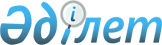 Байзақ ауданының әкімиятының 2005 жылғы 13 мамырдағы № 206 "Эротикалық мазмұндағы материалдар жариялайтын мерзімді басылымдардың сатылуы туралы" қаулысының күші жойылды деп тану туралыЖамбыл облысы Байзақ ауданы әкімдігінің 2016 жылғы 27 мамырдағы № 272 қаулысы      РҚАО-ның ескертпесі.

      Құжаттың мәтінінде түпнұсқаның пунктуациясы мен орфографиясы сақталған.

      "Қазақстан Республикасындағы жергілікті мемлекеттік басқару және өзін-өзі басқару туралы" Қазақстан Республикасының 2001 жылғы 23 қаңтардағы Заңының 31 бабына сәйкес Байзақ ауданының әкімдігі ҚАУЛЫ ЕТЕДІ:

      1. Байзақ ауданының әкімиятының 2005 жылғы 13 мамырдағы № 206 "Эротикалық мазмұндағы материалдар жариялайтын мерзімді басылымдардың сатылуы туралы" (нормативтік құқықтық актілерді мемлекеттік тіркеу тізілімінде 2005 жылғы 22 маусымда № 10 болып тіркелген) қаулысының күші жойылды деп танылсын.

      2. Осы қаулының орындалуын бақылау аудан әкімі аппаратының басшысы Бақтияр Мұратұлы Ақбаевқа жүктелсін.


					© 2012. Қазақстан Республикасы Әділет министрлігінің «Қазақстан Республикасының Заңнама және құқықтық ақпарат институты» ШЖҚ РМК
				
      Аудан әкімі 

М.Шүкеев
